Max MustermannMusterstraße 12312345 Musterstadtmax@mustermann.de0171 23456789Gesundheitszentrum am WaldFachbereich PersonalStraße 12312345 MusterstadtMusterstadt, 13.06.2022 Bewerbung als DiätassistentSehr geehrte Damen und Herren,nach meiner erfolgreich abgeschlossenen Ausbildung zum Diätassistenten befinde ich mich momentan auf der Suche nach einem Berufseinstieg, der mir die Möglichkeit bietet, meine bisherigen Fähigkeiten einzubringen und auszubauen. Ihr renommiertes Gesundheitszentrum am Wald stellt für mich den perfekten Partner dar, um meinen Wunsch in die Tat umzusetzen. Während meiner Ausbildung in der Fachschule für Diätassistenten Düsseldorf eignete ich mir ein fundiertes Fachwissen rund um die Themen Diätetik, Gesundheitsförderung und Verpflegungsmanagement an. Um meine theoretischen Kenntnisse zu vertiefen, absolvierte ich außerdem ein freiwilliges Praktikum im Klinikum Marienstraße. Vier Wochen lang arbeitete ich Hand in Hand mit ausgebildeten Diätassistenten und Ärzten zusammen. Die Erstellung von Ernährungsplänen zählte hier ebenso zu meinem Aufgabenfeld wie die individuelle Beratung der Patienten. Meine persönlichen Stärken, wie Verantwortungsbewusstsein und Einfühlungsvermögen, konnte ich vom ersten Moment an sehr gut in den Arbeitsalltag einbringen. Selbst in schwierigen Situationen ließ ich mich nicht aus der Ruhe bringen.Ich stehe Ihrem Unternehmen für eine sofortige Einstellung zur Verfügung. Ich freue mich auf Ihre Rückmeldung und sehe einer Einladung zu einem persönlichen Gespräch hoffnungsvoll entgegen. Mit freundlichen Grüßen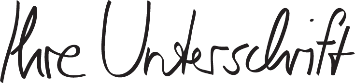 Max Mustermann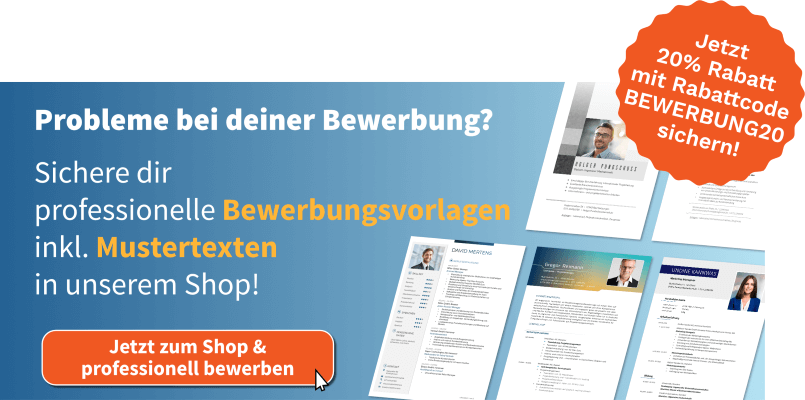 shop.bewerbung.net